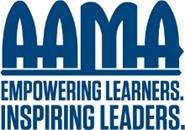 NOTICE IS HEREBY GIVEN THATA MEETING OF THE GEORGE I. SANCHEZ CHARTER SCHOOLS' SAFETY AND SECURITY COMMITTEEWILL BE HELD ON December 8, 2023, AT 9:00 A.M. 6001 GULF FWY, HOUSTON TX 77023 (THIRD FLOOR) (ALSO, VIA ZOOM)Zoom Meeting log in information: Update zoom link https://us06web.zoom.us/j/84081961518?pwd=l5sXTUucAKBfBfLa6DHteipcqEflwL.1Meeting ID: 840 8196 1518	Passcode: 6vBTAnTHE ITEMS ON THIS AGENDA MAY BE TAKEN IN ANY ORDER. NO AGENDA OR DISTRICT BUSINESS WILL BE DISCUSSED EXCEPT AS NOTICED BELOW AND ANY ACTION WILL OCCUR IN THE ROOM OPEN TO THE PUBLIC.Mission StatementWe inspire and empower Latinos to pursue their potential and achieve success.Silent MeditationCall Meeting to Order / Roll CallOpen Forum for the Public Participation - Government Code 551.003(5)Board Approval ItemsSafety and Security Committee MeetingExecutive SessionReview of Basic Multi-Hazard Emergency Operations PlanActive Threat Assessment PlanSevere Weather AnnexHazardous Materials AnnexTrain Derailment AppendixAdjournment